Job Description and Person Specification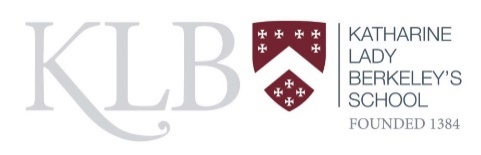 Teacher of History 	To ensure documented lesson plans are delivered to meet the outcomes as set out in the 	relevant History curriculum and the relevant GCSE and A level Examination Board specifications 	The role is central to the efficient and effective teaching of History using the 50:50 model to inspire and enthuse all students to achieve at the highest levels whilst supporting the development of all learners 	To ensure students develop a strong understanding of scientific concepts and an 	environmental awareness  	To equip students with the transferable skills of time management, research, IT and problem solving 	The candidate will need to be willing to undertake other teaching responsibilities as required.DutiesThe key duties include but are not limited to the following: 	To plan, implement and monitor schemes of work, lesson plans and student Self Directed 	Learning assignments for subject. Each lesson plan is to indicate which outcomes will be 	addressed 	in the lesson and what resources will be used 	Be familiar with all relevant Examination Board syllabus documents and the subject curriculum and 	ensure that they are followed and complied with  	To ensure the Self Directed Learning philosophy of the school is present in the opportunities 	presented to the students  	To develop and fully utilise assignments and tasks including homework, quizzes and discussion f	forums  	Ensure that lesson plans are tailored to accommodate students with an individual learning 	plan (ILP) and ensure that the lesson plan delivers what the ILP requires, primarily through 	differentiation  	Use a wide range of resources and extracurricular activities to provide students with a broad range 	of activities and experiences in keeping with the School’s guidelines  	To set targets, based on prior attainments, and undertake effective, informative marking 	which will extend and develop all students To keep appropriate records of progress and attainment of students for use in planning and for reporting accordingly to parentsDevelop and maintain links with students, parents, colleagues, line manager, head teacher and  subject curriculum leader 	Working in conjunction with Line Manager and Headteacher to ensure best possible potential 	outcome for each individual student  	To keep order and control in the classroom and learning centre in line with the behaviour 	policy and ensure students are provided with a well-rounded education in a safe and happy, 	supportive environmentPerson SpecificationKnowledge/QualificationsEssential DesirableGraduate with qualified teacher statusAn awareness of current issues in specialist subject areaKnowledge of national curriculum requirements at KS3 and KS4Knowledge of courses and requirements at KS3 and KS4Understanding of use of data to assess and inform teaching and learning****ExperienceExperience of teaching GCSE and A levelTeach intervention groups at KS3 and KS4**SkillsGood communication skills written and verbalGood organisational skillsEffective planning and teachingA positive role model of professional practice and conduct of othersGood behaviour management skillsFamiliarity with the use of a Virtual Learning EnvironmentAbility to work independently and be a team playerGood ITC skillsThe ability to meet deadlines*********TrainingWillingness to undertake relevant training and identify own development needs Committed to ongoing CPD and Professional developmentAttributes and AttitudesKnowledge, understanding and commitment to equality, diversity and inclusion informed by practical experience and applicationKnowledge, understanding and commitment to safeguarding and promoting the welfare of students Ability to form and maintain appropriate relationships and personal boundaries with students***